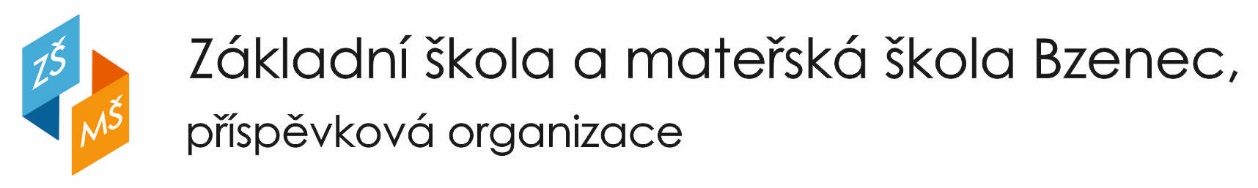 Olšovská 1428, 696 81 Bzenec,    IČO:49939840,    zsbzenec@zsbzenec.cz,    tel: 518384983Informace k provozu školy a testování ve školním roce 2021/2022Každá osoba (žáci, zaměstnanci, třetí osoby) je povinna si při vstupu do budovy školy provést desinfekci rukou a ve společných prostorech zakrýt dýchací cesty, a to takovým ochranným prostředkem dýchacích cest, který je uveden v aktuálně platném mimořádném opatření MZ ČR.Z povinnosti nosit ochranu dýchacích cest jsou plošně vyjmuty osoby s poruchou intelektu, s poruchou autistického spektra, a kognitivní poruchou nebo se závažnou alterací duševního stavu, jejichž mentální schopnosti či aktuální duševní stav neumožňují dodržování tohoto zákazu, osoby, které nemohou mít ze závažných zdravotních důvodů nasazen ochranný prostředek dýchacích cest, a jsou schopny tuto skutečnost prokázat lékařským potvrzením; tyto osoby jsou však povinny mít nasazen jiný ochranný prostředek dýchacích cest podle tohoto opatření, který je v lékařském potvrzení specifikován, vyjma případů, kdy je v lékařském potvrzení výslovně uvedeno, že dotyčná osoba nemůže mít nasazen žádný ochranný prostředek dýchacích cest.Ve škole proběhne preventivní screeningové testování  žáků samoodběrovými antigenními testy, u kterého není nutná asistence zdravotnického personálu, s frekvencí 3x po sobě, první test se provede 1. září a dále se testuje v termínech 6. září a 9. září 2021.Pokud  žák nebude přítomen na testování na začátku vyučování, ale dostaví se na vyučování později, provede si test pod dohledem pověřené osoby bezprostředně po svém příchodu.Testování nepodstupují žáci a zaměstnanci, kteří splní podmínky stanovené pro bezinfekčnost po očkování (14 dnů po plně dokončeném očkování) nebo po prodělaném onemocnění covid-19 (po dobu 180 dní od prvního pozitivního testu na covid-19), případně dítě nebo žák, který doloží negativní výsledek testu provedeného v odběrovém místě. Pokud se  žák screeningovému testování nepodrobí, bude se moci prezenční výuky účastnit, ale za podmínek nastavených mimořádným opatřením Ministerstva zdravotnictví (použití ochrany dýchacích cest po celou dobu pobytu ve škole a školském zařízení apod.). Uvedená opatření budou v platnosti po dobu trvání screeningového testování.Pro tyto žáky platí:nesmí cvičit ve vnitřních prostorech;převlékají se s odstupem od ostatních osob a nesmí použít sprchy,nesmí zpívat, při konzumaci potravin a pokrmů včetně nápojů nepoužívají ochranný prostředek dýchacích cest a musí sedět v lavici nebo u stolu, v době konzumace potravin a pokrmů včetně nápojů dodržují rozestup od ostatních osob minimálně 1,5 metru (netýká se žáků, kteří mají stanovenou výjimku z povinného nošení ochrany dýchacích cest).Vyhodnocení testování.V případě pozitivního výsledku testu je třeba pozitivně testovaného izolovat od ostatních osob do izolační místnosti (pozitivně testovaný je vždy izolován od negativně testovaných), kde vyčká na zákonného zástupce V případě pozitivního výsledku testu konaného 9. září je třeba pozitivně testovaného izolovat od ostatních osob do izolační místnosti (pozitivně testovaný je vždy izolován od negativně testovaných; negativně testovaní mohou počkat na zákonné zástupce společně v jedné třídě). Škola vydá pozitivně testované osobě nebo zákonnému zástupci potvrzení  o tom, že byl pozitivně testován. Zákonný zástupce žáka je povinen telefonicky nebo jiným obvyklým dálkovým způsobem informovat o pozitivním testu poskytovatele zdravotních služeb v oboru všeobecného praktického lékařství nebo praktického lékařství pro děti a dorost a ten je povinen rozhodnout o indikaci konfirmačního vyšetření metodou RT-PCR a vyplnit elektronickou žádanku k tomuto vyšetření.Žák s pozitivním výsledkem testu se může vrátit k prezenční výuce buď po předložení negativního konfirmačního testu RT-PCR nebo po skončení povinné izolace; potvrzení o ukončení izolace vydává poskytovatel zdravotních služeb v oboru všeobecného praktického lékařství nebo praktického lékařství pro děti a dorost.V případě, kdy konfirmační test RT-PCR nepotvrdí infekci u pozitivně testovaného AG testem, doloží tato osoba neprodleně výsledek dané škole, která dále informuje původně indikované kontakty. Všechny dotčené osoby se mohou po této skutečnosti vrátit k prezenční výuce bez dalších potřebných kroků.  V případě, kdy konfirmační test RT-PCR potvrdí infekci u pozitivně testovaného AG testem, zákonný zástupce dítěte nebo žáka je povinen okamžitě informovat školu o tomto pozitivním výsledku konfirmačního RT-PCR testu. Škola následně bezodkladně zašle příslušné krajské hygienické stanici jméno tohoto pozitivně testovaného dítěte nebo žáka a seznam dětí nebo žáků, kteří byli ve škole v kontaktu ve stanovených dnech s tímto  žákem, který měl pozitivní výsledek RT-PCR testu na přítomnost viru SARS-CoV-2. Krajská hygienická stanice postupuje podle mimořádného opatření Ministerstva zdravotnictví o nařizování izolace a karantény.Pokud je v důsledku mimořádných opatření (například mimořádným opatřením KHS) nebo z důvodu nařízení karantény znemožněna osobní přítomnost ve škole více než poloviny žáků  alespoň jedné skupiny/třídy, přechází nepřítomní žáci na distanční výuku po dobu trvání tohoto stavu. Viz § 184a odst. 1 školského zákona. 20 § V ostatních případech škola nemá povinnost poskytovat nepřítomným  žákům  vzdělávání distančním způsobem. Škola postupuje obdobně jako při běžné absenci. Poskytuje nepřítomným žákům studijní podporu na dálku, např. formou zasílání materiálů, úkolů či výukových plánů na dané období.  Žáci se zapojují na bázi dobrovolnosti a s ohledem na své individuální podmínky. Pokud žák odmítne jak testování, tak nošení ochranného prostředku (a nevztahuje-li se na něj mimořádným opatřením stanovená výjimka z povinnosti nosit respirátor či roušku). V takovém případě škola nemůže v souladu s mimořádným opatřením Ministerstva zdravotnictví umožnit žákovi osobní přítomnost na vzdělávání či poskytování školských služeb. Pokud by škola (školské zařízení) osobní přítomnost  žáka, který odmítá nosit respirátor nebo roušku, přestože podle mimořádného opatření musí, připustila, poruší mimořádné opatření. Žák není automaticky omluven ze svého vzdělávání a musí být omluven v souladu se školním řádem.V Bzenci 25. 8. 2021                                                                                     Mgr. Bc. Jiří Adamec, ředitel školy